30.04.2022Ул. Ленина, помывка бордюров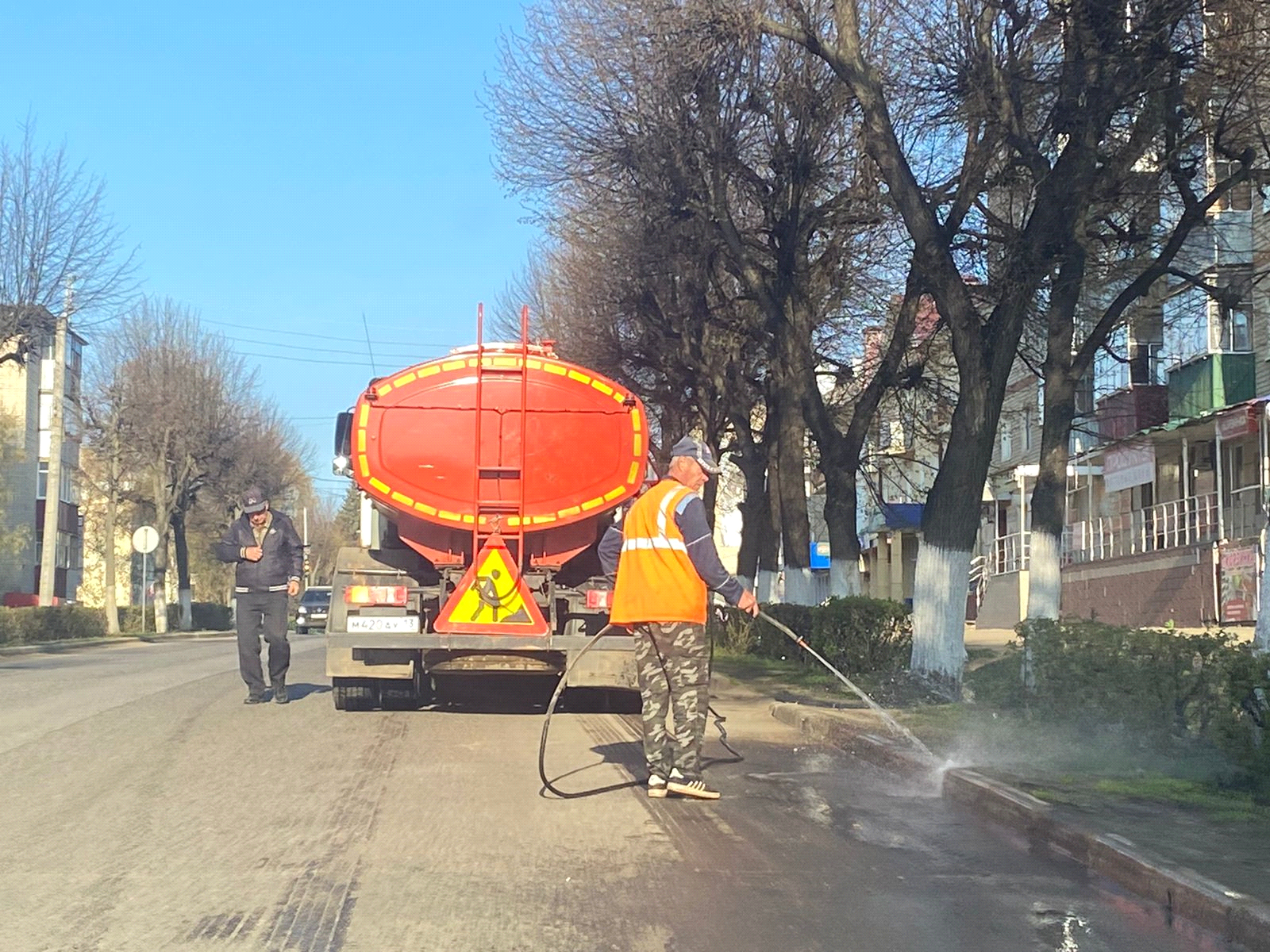 